Publicado en España el 07/12/2023 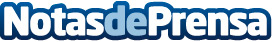 'Para ti y para mí', de Miguel Ángel Arena: La guía definitiva para dominar el arte de la negociaciónUn nuevo libro revolucionario en el campo de la negociación ha llegado al mercado, prometiendo cambiar la forma en que se entienden y se aplican las habilidades de negociación en la vida cotidiana y profesional. Este libro, escrito por un experto con más de veinte años de experiencia, combina la sabiduría de la psicología, el arte de la comunicación no verbal y la eficacia del método de Harvard para ofrecer una perspectiva fresca y efectiva en la negociaciónDatos de contacto:Paula LópezEditorial Letra Minúscula640667855Nota de prensa publicada en: https://www.notasdeprensa.es/para-ti-y-para-mi-de-miguel-angel-arena-la Categorias: Nacional Literatura Comunicación Emprendedores Recursos humanos Psicología http://www.notasdeprensa.es